Dear Ms.Elizabeth Flores,Thank you for your inqiury. This is Chloe from Global Bridge.Our company is specilized at Mosaic and quartz stone products.For the inquiry, you need 3.66 wide for metal glass mosaic. You mean you need 3.66M2 or other quantity?Please find the following information for this mosaic.Note:1.Pallet fee: USD18.25/pallet2.FOB Price for amount reach to USD8000 only, If less,  then USD250 per order will be charged or price to be EX-work3.If customer choose to ship by freight collect LCL shipment, we need to charge USD25 per CBM. May I know you mean 3.66 is for the order quantity or what?May I know where will you use the mosaic ? And it is for house design?If you have exact quantity I will adjust the price to give more discounts to you.Waiting for your reply.Thanks & regards.ChloeMSN:flying_629devil@hotmail.comSkype:chloe629 QQ: 1270831723Item codePicturePrice(usd/m2)Chip size(mm)Sheet size(mm)Quantity/ctnCoverageGW/CTNMOQM8ESCTY22-W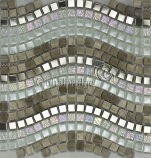 43.215x15x8295x3005 sheets0.44M27.5kgs50M2